Достижения: Принимал активное участие в жизни политехникума.Тип деятельности, которым бы вы хотели заниматься: Работать с автомобилями.О себе: Коммуникабельный, целеустремленный, присутствует желание развиваться, аккуратный, ответственный, честный, неконфликтный, умею находить общий язык, люблю многое узнавать и учиться новому.Жизненное кредо:Всё, что сделано руками человека можно починить, либо модернизировать.Хобби:Активный отдых, спорт, автомобили, саморазвитие, музыка.Дополнительная информация:Водитель с категориями: А1, В, С.	Согласие субъекта персональных данных на обработку его персональных данныхДиректору ГАПОУ СО «Богдановичский политехникум»С.М. Звягинцевуот _Рязанова Александра Владимировича_________________________________(ФИО обучающегося)Я, Рязанов Александр Владимирович, ________________________________в соответствии со статьей 9 Федерального закона от 27 июля 2006 года N 152-ФЗ "О персональных данных"  даю согласие на обработку следующих сведений, составляющих мои персональные данные, а именно:фамилия, имя, отчество; дата и место рождения;номер телефона;адрес электронной почты;образовательное учреждение и его адрес;дополнительные сведения.Согласен на совершение оператором обработки персональных данных, указанных в данном документе, в том числе на сбор, анализ, запись,. Систематизацию, накопление, хранение, уточнение (обновление, изменение), извлечение, использование, распространение, обезличивание, блокирование, удаление, уничтожение персональных данных.В целях информационного обеспечения согласен на включение в общий доступ на сайте ГАПОУ СО «Богдановичский политехникум» в сети «Интернет».Согласен на публикацию резюме на официальном сайте ГАПОУ СО «Богдановичский политехникум» в сети «Интернет».Права и обязанности в области защиты персональных данных мне известны.  С юридическими последствиями автоматизированной обработки персональных данных ознакомлен(а).Подтверждаю, что с порядком отзыва согласия на обработку персональных данных в соответствии с п.5 ст. 21 ФЗ № 152 от 27.07.2006 г. «О персональных данных « ознакомлен(а). «_04_» _июня___________ 2020 г. /Рязанов Александр ВладимировичПерсональные данные выпускника:Рязанов Александр ВладимировичДата рождения: 12.04.1999Адрес проживания: Свердловская область, Богдановичский районТелефон: +79022574967Адрес эл. почты: ryazanov-99@list.ruУчебное заведение:ГАПОУ СО «Богдановичский политехникум»Специальность: Техническое обслуживание и ремонт автомобильного транспортаКвалификация: Автомеханик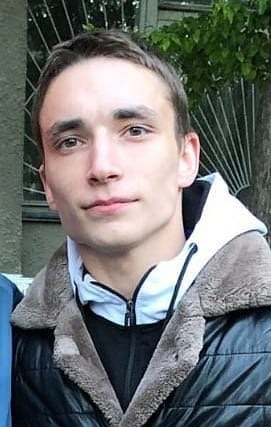 